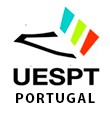 				UNIÃO EUROPEIA DESPORTO PARA TODOSFICHA DE INSCRIÇÃO PARA SÓCIO INDIVIDUAL     Valor da Quota – 36 € Anual    Modo de pagamento: Mensal (3€);  Semestral (18€)  ou Anual (36€)                                                   NOTA:    Por transferência bancária para o IBAN                                                 PT50 0033 0000 4556 3747 9210 5Aceito que a UESPT Portugal proceda ao tratamento dos meus dados pessoais constantes desta ficha para efeito de inscrição na base de dados da Associação sem prejuízo do direito de acesso, revisão ou apagamento de dados, nos termos legais, mediante simples comunicação escrita à Associação através de email para o respetivo endereço eletrónico.    APROVAÇÃO PELA DIRECÇÃO DA UESPT  PORTUGALAssinatura do Presidente…………………………………………………………………Data……………………………………..Nota: A Ficha de Inscrição deve ser enviada para o seguinte e-mail:  info@uesptportugal.comNomeSexoMFData de NascimentoMoradaLocalidadeCódigo PostalTelefoneE-mailAtividade ProfissionalBI ou CC - NIF - Escolaridade Obrigatória (9º ano)12º Ano de EscolaridadeLicenciaturaQualMestrado / DoutoramentoQualAssinatura (igual ao CC ou BI )                                                                                                                                   Data